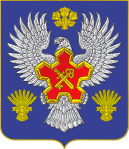 ВОЛГОГРАДСКАЯ ОБЛАСТЬП О С Т А Н О В Л Е Н И ЕАДМИНИСТРАЦИИ ГОРОДИЩЕНСКОГО МУНИЦИПАЛЬНОГО РАЙОНАот 10.07.2018 г. № 572-пО внесении изменений в постановление администрации Городищенского муниципального района от 28 декабря 2016г № 841 «О единой комиссии по проведению торгов на право заключения с хозяйствующим субъектом договора на проведение ярмарки на территории Городищенского муниципального района Волгоградской области»В связи с кадровыми изменениями в администрации Городищенского муниципального района, п о с т а н о в л я ю:1. Внести изменения в постановление администрации Городищенского муниципального района от 28 декабря 2016г № 841 «О единой комиссии по проведению торгов на право заключения с хозяйствующим субъектом договора на проведение ярмарки на территории Городищенского муниципального района Волгоградской области», изложив Приложение в новой редакции (приложение).2. Контроль за исполнением постановления возложить на заместителя главы Городищенского муниципального района Бусову Т.В.И.о. главы Городищенского муниципального района	        В.В. ЗубковПРИЛОЖЕНИЕ  к постановлению администрации Городищенского муниципального районаСОСТАВединой комиссии по проведению торгов на право заключения с хозяйствующим субъектом договора на проведение ярмарки на территории Городищенского муниципального района Волгоградской областиОтдел экономики администрации Городищенского муниципального района1.Кривов Э. М. - глава  Городищенского муниципального района Волгоградской области, председатель комиссии;2.Бусова Т.В.  -Заместитель главы  Городищенского муниципального района, заместитель председателя комиссии;3.Локтева О. А. -Заместитель начальника отдела экономики администрации Городищенского муниципального района, секретарь комиссии;4.Прокофьева Н. Ю. -Начальник отдела экономики администрации Городищенского муниципального района, член комиссии;5.Попков Р. В. -Председатель комитета по управлению муниципальным имуществом администрации Городищенского муниципального района, член комиссии;6.Солодова М.М. -Начальник юридического отдела администрации Городищенского муниципального района, член комиссии;7.Фудина Т. В. -Начальник отдела архитектуры и градостроительства администрации Городищенского муниципального района, член комиссии.